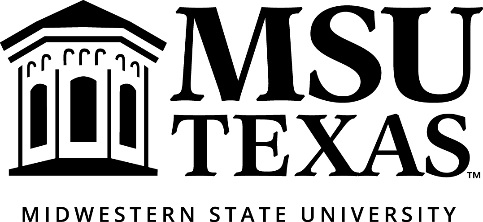 Course Syllabus:  Robert D. & Carol Gunn College of Health & Human ServicesContact InformationInstructor: Office: Off CampusOffice hours:Office phone:  E-mail: Loren.Kemp@msutexas.eduCourse DescriptionCourse ObjectivesUpon completion of this course, the student will be able to:Identify etiology, pathology, pathophysiology and clinical features associated with common respiratory disease processes. Demonstrate ability to apply appropriate therapeutic interventions for each identified pathophysiological process.Textbook & Instructional Materials Student HandbookRefer to: Academic Misconduct Policy & ProceduresGradingCourse Grade - Graded assignments with their percentage of total grade. A minimum grade of 75 (C) is required in all respiratory courses. Failure to attain a minimum grade of C will prevent the student from progressing in the program.Table 1: Table 2: Chapter Review and QuizzesThis course is a review of various respiratory pathologies in the adult and pediatric populations. Skim the chapters included in the course content section and select 12 chapters of interest. The student will read the chapter selected along with the power point presentations and take the chapter quiz associated with the chapter. This will be a self-paced course, but it is suggested that the student complete approximately three chapters per week. All students will complete Chapters 10, 11, and 12 by September 6th. Also, please submit to the instructor via D2L, via Survey, a list of the other 12 chapters chosen for completion by September 6th. Requested quizzes will be made available under the assessment icon for each student. Please note that selected quizzes must be manually opened by the professor and will be done so after the submission deadline. Research Article Review and/or Actual Case ReportSelect a topic relating to a disease/condition covered in the text. You have the option of utilizing an actual case study (either located on the internet or in your professional practice) or locating an article in reference to your selected disease process. Provide an overview of the disease and present the actual case in any format you desire (for example: SOAP note format or free text). Discuss the treatment of the case and any changes that could be made. Focus on patient assessment, therapeutic interventions, care plan and management. Discuss whether or not the patient was managed according to published standards (evidence based practice). Within the report cite at least 3 current (last five years) peer-reviewed research articles that focus on the topic of your report. These sources should correlate with your subject content. Please do not hesitate to utilize additional sources as well. The report is to be APA format, word processed utilizing a font no greater than 12 with 1-inch margins and double-spaced with page numbers. The amount of student written material (excluding the Title Page and References) must total at least 5 pages. You will be graded on overall coverage of the subject and readability of the report. Points will be deducted for spelling and grammar. Reports should be submitted under the assignment drop box and are due no later than October 11th. Extra CreditExtra credit will not be granted in this course.  Late WorkLate work will not be accepted. This is a self-paced course and should be completed prior to due dates.Important DatesDeadline to file for graduation: Last Day to drop with a grade of “W:” Refer to: Drops, Withdrawals & VoidDesire-to-Learn (D2L)Extensive use of the MSU D2L program is a part of this course. Each student is expected to be familiar with this program as it provides a primary source of communication regarding assignments, examination materials, and general course information. You can log into D2L through the MSU Homepage. If you experience difficulties, please contact the technicians listed for the program or contact your instructor.Attendance Online Computer RequirementsChange of ScheduleA student dropping a course (but not withdrawing from the University) within the first 12 class days of a regular semester or the first four class days of a summer semester is eligible for a100% refund of applicable tuition and fees. Dates are published in the Schedule of Classes each semester.Refund and Repayment PolicyA student who withdraws or is administratively withdrawn from Midwestern State University (MSU) may be eligible to receive a refund for all or a portion of the tuition, fees and room/board charges that were paid to MSU for the semester. HOWEVER, if the student received financial aid (federal/state/institutional grants, loans and/or scholarships), all or a portion of the refund may be returned to the financial aid programs. As described below, two formulas (federal and state) exists in determining the amount of the refund. (Examples of each refund calculation will be made available upon request).Services for Students With Disabilities In accordance with Section 504 of the Federal Rehabilitation Act of 1973 and the Americans with Disabilities Act of 1990, Midwestern State University endeavors to make reasonable accommodations to ensure equal opportunity for qualified persons with disabilities to participate in all educational, social, and recreational programs and activities. After notification of acceptance, students requiring accommodations should make application for such assistance through Disability Support Services, located in the Clark Student Center, Room 168, (940) 397-4140. Current documentation of a disability will be required in order to provide appropriate services, and each request will be individually reviewed. For more details, please go to http://www.mwsu.edu/student-life/disability.College PoliciesCampus Carry Rules/PoliciesRefer to: Campus Carry Rules and PoliciesSmoking/Tobacco PolicyCollege policy strictly prohibits the use of tobacco products in any building owned or operated by WATC.  Adult students may smoke only in the outside designated-smoking areas at each location.Alcohol and Drug PolicyTo comply with the Drug Free Schools and Communities Act of 1989 and subsequent amendments, students and employees of Midwestern State are informed that strictly enforced policies are in place which prohibits the unlawful possession, use or distribution of any illicit drugs, including alcohol, on university property or as part of any university-sponsored activity. Students and employees are also subject to all applicable legal sanctions under local, state and federal law for any offenses involving illicit drugs on University property or at University-sponsored activities.Grade Appeal ProcessNotice
Changes in the course syllabus, procedure, assignments, and schedule may be made at the discretion of the instructor.Course Schedule: Course ScheduleAssignmentsPercentageChapter Review and Quizzes (15 Chapters)55%Case Report35%Participation and Discussion10%Total Points100%GradePointsA90 to100%B80 to 89%C75 to 79%D60 to 74%FLess than 60%Week or ModuleActivities/Assignments/ExamsDue DateWeek 1: August 22-August 30PARTICIPATION & DISCUSSION ASSIGNMENT: Write a biography and post on the discussion board telling the rest of the class and the professor about you. This could include your current employment, years of experience, prior internet coursework, your career plans, your status in school (junior, senior), your hometown, present town of residence, hobbies, and anything else you wish all of us to know. Posting pictures is a great way for us to put a face to a name.	FIRST READING:Clinical Manifestations & Assessment of Respiratory Disease, Chapters 10,11, and 12 with Power Point Presentation.POST BY 23:55 August 30, 2020Week 2: August 31-September 6Take quizzes- Chapters 10, 11, & 12****Submit Quiz requests via Survey****Complete by 23:55 September 6, 2020Week 3: September 7-13Take 1st,2nd, and 3rd quizzes over selected chaptersWeek 4: September 14-20Take 4th, 5th, and 6th quizzes over selected chaptersWeek 5: September 21-27Take 7th, 8th, and 9th quizzes over selected chaptersWeek 6: September 28-October 4Take 10th, 11th, and 12th quizzes over selected chaptersWeek 7: October 5-11Research Article Review or Case Report Due to Instructor!!!Submit Case Report/Article under the assignment drop box by October 11 at 23:59pmWeek 8: October 12-16PARTICIPATION & DISCUSSION: Post on discussion board what you found most interesting about this course and improvements you would suggest. Catch up week! Make sure you have everything finished up and in to me.